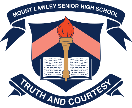 Purpose: Used for an oral presentation of information, instructions, reports and can includes graphics, links and other media.Research is prepared prior to constructing the final slides and notes.Each slide contains main ideas in abbreviated text, bullet points often used.Explanations for each point are added underneath the slide in the “Notes” field.Images highlight and complement the narrative.Links can be made to websites, media clips.Slide sorter can be used to rearrange slides to logically organise ideas / argument.Presentation should not be read from the slide.Understand your audience.Detailed Bibliography should be included.Prepare information, content and arguments with evidence before beginning Powerpoint. See attached slide show for ideas.Mount Lawley Senior High School